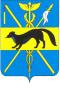 СОВЕТ НАРОДНЫХ ДЕПУТАТОВБОГУЧАРСКОГО МУНИЦИПАЛЬНОГО РАЙОНАВОРОНЕЖСКОЙ ОБЛАСТИРЕШЕНИЕот «28»   02    2024 года №  120           г. БогучарО досрочном прекращении полномочий депутата Совета народных депутатовБогучарского муниципального района Татаринова Сергея Алексеевича В соответствии с Федеральным  законом от 06.10.2003 № 131-ФЗ «Об общих принципах организации местного самоуправления в Российской Федерации»,  Уставом Богучарского муниципального района Воронежской области, рассмотрев письменное заявление депутата Совета народных депутатов Богучарского муниципального района по  избирательному округу №3 избирательного объединения  Богучарское местное отделение Воронежского регионального отделения Всероссийской политической партии «ЕДИНАЯ РОССИЯ» Татаринова Сергея Алексеевича от 12 января 2024 года, Совет народных депутатов  Богучарского муниципального района р е ш и л:Прекратить досрочно полномочия депутата Совета народных депутатов Богучарского муниципального района по  избирательному округу №3 избирательного объединения  Богучарское местное отделение Воронежского регионального отделения Всероссийской политической партии «ЕДИНАЯ РОССИЯ» Татаринова Сергея Алексеевича в связи с отставкой по собственному желанию.Председатель Совета народных депутатовБогучарского муниципального района                            Ю.В.ДорохинаГлава Богучарского муниципального района    Воронежской области                                                        В.В. Кузнецов